УТВЕРЖДЕН»                                                                                                                                                      приказом директора № 01-15/06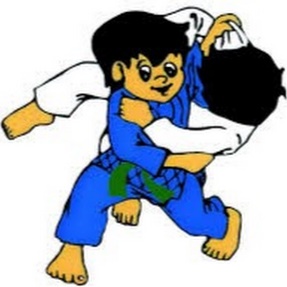 от «31» мая 2022 годаРАСПИСАНИЕ очно-заочных занятий 02-11/31отделения ДЗЮДО с 1 июня по 27 июня 2022 г. Примечание: Время занятий включает перерыв 10-15 минутЗаместитель директора по УВР:                                           Е.В. СперанскаяСОГ- спортивно-оздоровительная группаБУС – базовый уровень сложностиУУС –углубленный уровень сложности №Тренер-преподаватель(Ф.И.О)ГруппаНагрузкаПНВТСРЧТПТСБВС1Данилова Мария ПрокопьевнаБУС-39-08.15-11.15-08.15-11.15-08.15-11.15-1Данилова Мария ПрокопьевнаБУС-39-11.15-14.15-11.15-14.15-11.15-14.15-2Никитина Анна НиколаевнаБУС-3908.15-11.15-08.15-11.15-08.15-11.15--2Никитина Анна НиколаевнаБУС-3911.15-14.15-11.15-14.15-11.15-14.15--3ДавлатовНекрузРаджабовичБУС-1615.30-17.0015.30-17.0015.30-17.00-3ДавлатовНекрузРаджабовичБУС-1617.00-18.3017.00-18.3017.00-18.30-3ДавлатовНекрузРаджабовичБУС-1618.30-20.0018.30-20.0018.30-20.00